For simplicity, all reflected lights except that in the total internal reflection are ignored in this applet.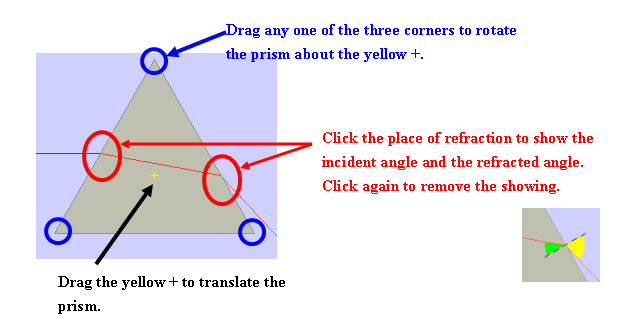 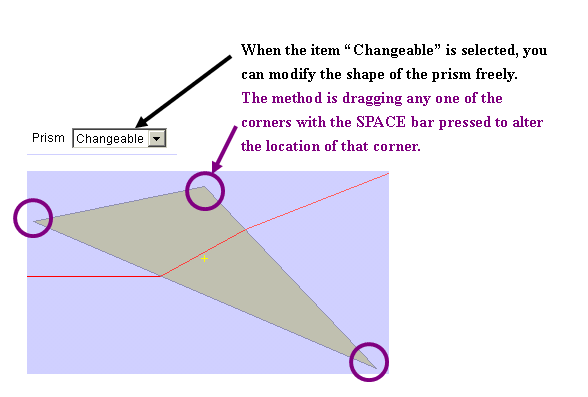 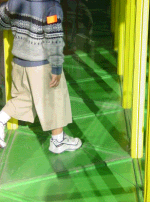 